               BEECHWOOD SURGERY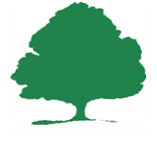 PASTORAL WAY, WARLEY, BRENTWOOD. CM14 5WFTEL:  01277 212820PPG MEETING AGENDAMonday 4th March 20241pm – 2pmAttendees: 	Robin Maillard 	– PPG Member - ChairmanNorma McIntyre 	– PPG MemberBarry Ford		– PPG MemberRoland Hopwood 	– PPG MemberDr Andrew Burgess	– Beechwood Surgery, Partner & General PractitionerVicki Johnson		– Beechwood Surgery, Practice ManagerAmber Deed		– Beechwood Surgery, Admin AssistantApologies:	Steve Massey    	– PPG MemberProposed Date of Next Meeting:	10th June 2023, 1.00pm, 		t.b.cBeechwood Surgery1pm WelcomeRobin Maillard, Chair1:10pmIntroduction & Staffing UpdateVicki Johnson, Practice Manager1:30pmCare NavigatorsVicki Johnson, Practice Manager1:40pm Feedback from PEG MeetingRobin Maillard1:45pm Health inequalitiesRobin Maillard1:50pmWaiting Room Area Roland 2pmAny Other BusinessAll